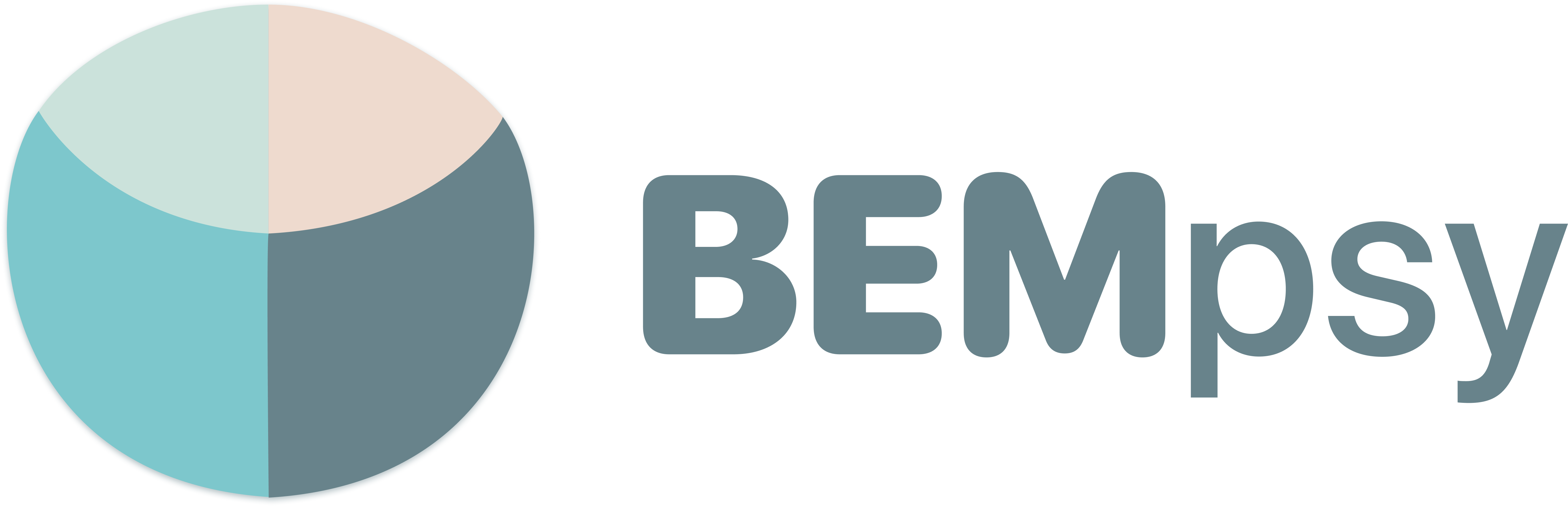 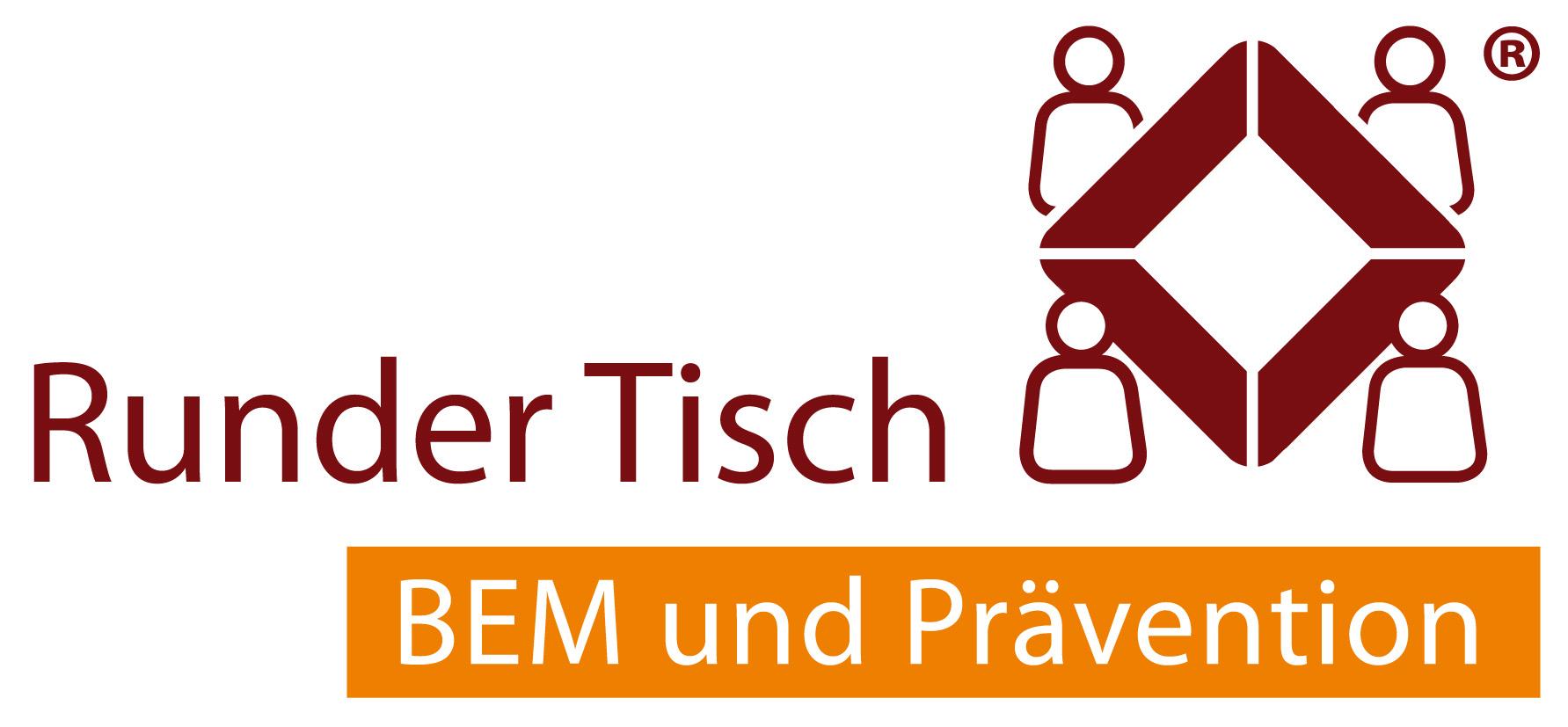 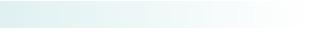 [Name][Unternehmen][Straße, Hausnummer][PLZ, Stadt]An der Veranstaltung Runder Tisch am [xx-xx-xx], um [xx:xx], in der [Adresse Veranstaltungsort hier einfügen]nehme ich        teil                            nicht teilNameTelefonnummerOrt, Datum                                                                          Unterschrift